МБУ ДО «Центр дополнительного образования»МБДОУ «Детский сад № 48 «Совушка»КРУГЛЫЙ СТОЛ«Инновационная методическая сеть «Учись учиться» на основе системно-деятельностного подхода Л.Г. Петерсон» разработка и апробация методического обеспечения нового поколения и моделей системного внедрения деятельностного метода в общеобразовательную практику с позиций преемственности на уровнях ДО-НОО ООО»ПРОГРАММА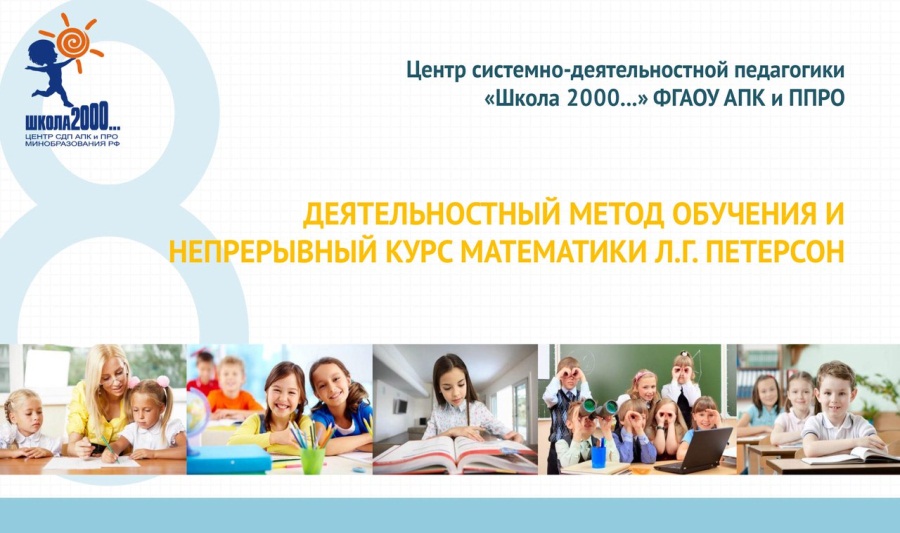 Смоленск25 ноября 2020КРУГЛЫЙ СТОЛ«Инновационная методическая сеть «Учись учиться» на основе системно-деятельностного подхода Л.Г. Петерсон» разработка и апробация методического обеспечения нового поколения и моделей системного внедрения деятельностного метода в общеобразовательную практику с позиций преемственности на уровнях ДО-НОО ООО»Цель: апробация и отработка управленческих и методических механизмов, обеспечивающих рост качества общего среднего математического образования.Проблемное поле:разработка и апробация системы общесетевых событий, обеспечивающих мотивацию обучающихся к изучению математики и трансляцию лучших педагогических практик;повысить качество образования в соответствии с ФГОС ДО, НОО, ООО и Концепцией развития математического образования в РФ.Участники: педагоги дошкольных образовательных организаций города СмоленскаМесто и время проведения:25 ноября 2020 года с 13.00 до 14.00Муниципальное бюджетное дошкольное образовательное учреждение «Детский сад № 48 «Совушка» города СмоленскаМодераторы:Фролова Ольга Валерьевна, методист методического отдела МБУДО «Центр дополнительного образования»Кухарская Марина Константиновна, старший воспитатель МБДОУ «Детский сад № 48 «Совушка»Форма проведения: заочная, презентации опыта работы,обсуждение проблемыПРОГРАММА КРУГЛОГО СТОЛАМатериалы будут размещены на сайте МБДОУ «Детский сад № 48 «Совушка»http://mdou48-smol.ru/ в разделе «Педагогам» -«Виртуальный методический кабинет» 25.11.2020г.ссылка на материалы размещена на сайте методического отдела МБУ ДО «ЦДО» htt//smolmetod2017.admin-smolensk.ru№ п/пВремяТема опытаФИО должностьФормат 113.00-14.00Нормативно-правовое обеспечение Федерального инновационного проекта «Механизмы сохранения лидирующих позиций РФ в области качества математического образования (Инновационная методическая сеть "Учусь учиться")»Кухарская Марина Константиновна – старший воспитатель МБДОУ «Детский сад № 48 «Совушка»Презентация опыта работы213.00-14.00«Механизмы сохранения лидирующих позиций РФв области качества математического образования(Инновационная методическая сеть "Учусь учиться") с позиций преемственности на уровнях ДО-НОО ООО»Кухарская Марина Константиновна – старший воспитатель МБДОУ «Детский сад № 48 «Совушка»Презентация опыта работы313.00-14.00Деятельностный метод обучения и непрерывный курс  математики Л.Г. Петерсон ДО-НОО ОООКухарская Марина Константиновна – старший воспитатель МБДОУ «Детский сад № 48 «Совушка»Презентация опыта работы413.00-14.00«Материалы, презентующие инновационный образовательный проект организации-соискателя (видеоролик  Новый инновационный проект Института https://fip.expert/storage/project_materials/uwLf5n8vCSiDrN0Hm1DQgdOflvWbyB4xVrc4tPOT.mp4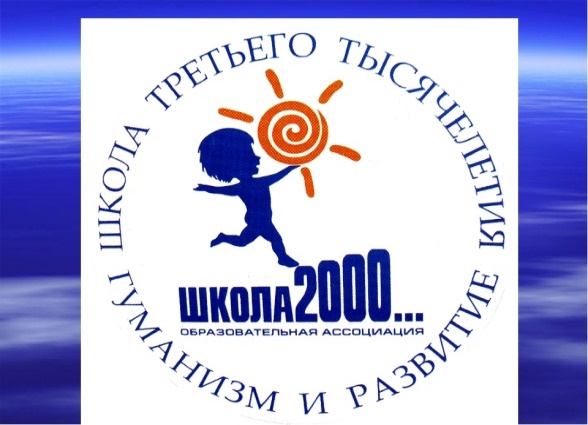 Кухарская Марина Константиновна – старший воспитатель МБДОУ «Детский сад № 48 «Совушка»Видео-презентацияинновационного проекта Института системно-деятельностной педагогики Л.Г. Петерсон